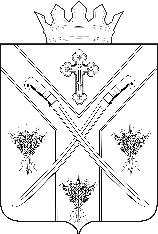  ПОСТАНОВЛЕНИЕАДМИНИСТРАЦИИ СЕРАФИМОВИЧСКОГО МУНИЦИПАЛЬНОГО РАЙОНА ВОЛГОГРАДСКОЙ ОБЛАСТИ ________________________________________________________________от 15 августа 2019 г. № 421Об утверждении Программы профилактики нарушений обязательных требований земельного законодательства в Серафимовичском муниципальном районе Волгоградской области на 2019 годВ соответствии со статьей 8.2 Федерального закона от 26.12.2008 № 294-ФЗ «О защите прав юридических лиц и индивидуальных предпринимателей при осуществлении государственного контроля (надзора) и муниципального контроля», в целях осуществления администрацией Серафимовичского муниципального района Волгоградской области функции по муниципальному земельному контролю, руководствуясь Федеральным законом от 06.10.2003 № 131-ФЗ «Об общих принципах организации местного самоуправления в Российской Федерации»ПОСТАНОВЛЯЮ:1. Утвердить прилагаемую Программу профилактики нарушений обязательных требований земельного законодательства в Серафимовичском муниципальном районе Волгоградской области на 2019 год.2. Настоящее постановление вступает в силу с момента подписания и размещения на официальном сайте администрации Серафимовичского муниципального района.  3. Контроль за исполнением настоящего постановления возложить на первого заместителя Главы Серафимовичского муниципального района Н.К. Анисимову.Глава Серафимовичскогомуниципального района                                                          С.В. ПономаревУтверждена постановлением администрацииСерафимовичского муниципального района от 15 августа 2019 г. № 421Программа профилактики нарушений обязательных требований земельного
законодательства в Серафимовичском муниципальном районе Волгоградской области на 2019 годОбщие положенияНастоящая программа направлена на проведение администрацией Серафимовичского муниципального района Волгоградской области профилактики нарушений требований земельного законодательства, установленных законодательством Российской Федерации, законодательством Волгоградской области, муниципальными правовыми актами Серафимовичского муниципального района Волгоградской области, в целях предупреждения возможного нарушения органами государственной власти, органами местного самоуправления, юридическими лицами, их руководителями и иными должностными лицами, индивидуальными предпринимателями, гражданами (далее - подконтрольные субъекты) обязательных требований земельного законодательства и снижения рисков причинения ущерба охраняемым законом ценностям.Профилактика нарушений обязательных требований земельного законодательства проводится в рамках осуществления муниципального земельного контроля.Целью программы является:предупреждение нарушений подконтрольными субъектами требований земельного законодательства, включая устранение причин, факторов и условий, способствующих возможному нарушению обязательных требований;создание мотивации к добросовестному поведению подконтрольных субъектов;снижение уровня ущерба охраняемым законом ценностям.Задачами программы являются:укрепление системы профилактики нарушений обязательных требований путем активизации профилактической деятельности;выявление причин, факторов и условий, способствующих нарушениям требований земельного законодательства;повышение правосознания и правовой культуры подконтрольных субъектов.Срок реализации программы - 2019 год.План-график профилактических мероприятий№п/пНаименование мероприятияОтветственныйисполнительСрокисполнения1Поддержание в актуальном состоянии перечня нормативных правовых актов или их отдельных частей, содержащих обязательные требования, соблюдение которых оценивается при проведении мероприятий по контролю при осуществлении муниципального -земельного контроляОтдел по управлению имуществом и землепользованию администрации Серафимовичского муниципального района Волгоградской областиПостоянно2Поддержание в актуальном состоянии размещенных на официальном сайте Серафимовичского муниципального района Волгоградской области в сети Интернет текстов нормативных правовых актов или их отдельных частей, содержащих обязательные требования, соблюдение которых оценивается при проведении мероприятий по контролю при осуществлении муниципального земельного контроляОтдел по управлению имуществом и землепользованию, общий отдел администрации Серафимовичского муниципального района Волгоградской областиПостоянно3Информирование подконтрольных субъектов о планируемых и проведенных проверках путем размещения информации в Федеральной государственной информационной системе "Единый реестр проверок"Отдел по управлению имуществом и землепользованию администрации Серафимовичского муниципального района Волгоградской областиПостоянно4Размещение на сайте Серафимовичского муниципального района Волгоградской области в сети Интернет информации оОтдел по управлению имуществом и землепользованию, общий отдел администрацииПостояннорезультатах осуществления муниципального земельного контроляСерафимовичского муниципального района Волгоградской области5Обобщение и размещение на сайте Серафимовичского муниципального района Волгоградской области в сети Интернет практики осуществления муниципального земельного контроля, с указанием наиболее часто встречающихся случаев нарушений требований земельного законодательства с рекомендациями в отношении мер, которые должны приниматься юридическими лицами, индивидуальными предпринимателями, гражданами, органами государственной власти и органами местного самоуправления, в целях недопущения таких нарушенийОтдел по управлению имуществом и землепользованию, общий отдел администрации Серафимовичского муниципального района Волгоградской областиПо мере необходимости6Выдача предостережений о недопустимости нарушения обязательных требований земельного законодательства в соответствии с частями 5-7 статьи 8.2 Федерального закона от 26 декабря 2008 года N 294- ФЗ "О защите прав юридических лиц и индивидуальных предпринимателей при осуществлении государственного контроля (надзора) и муниципального контроля"Отдел по управлению имуществом и землепользованию администрации Серафимовичского муниципального района Волгоградской областиПо мере необходимости7Информирование подконтрольных субъектов о результатах контрольной деятельности в ГИС "Управление"Отдел по управлению имуществом и землепользованию администрации Серафимовичского1 раз в полугодиемуниципального района Волгоградской области8Проведение приема муниципальными служащими, должностными инструкциями которых установлена обязанность по исполнению муниципальной функции по осуществлению муниципального земельного контроля в отношении объектов земельных отношений, расположенных в границах сельских поселений, входящих в состав Серафимовичского муниципального района Волгоградской области по вопросам организации и проведения проверок, Соблюдения требований законодательства при осуществлении муниципального земельного контроляОтдел по управлению имуществом и землепользованию администрации Серафимовичского муниципального района Волгоградской областиПостоянно